工事完了報告：写真撮影マニュアル（木造）1.全景写真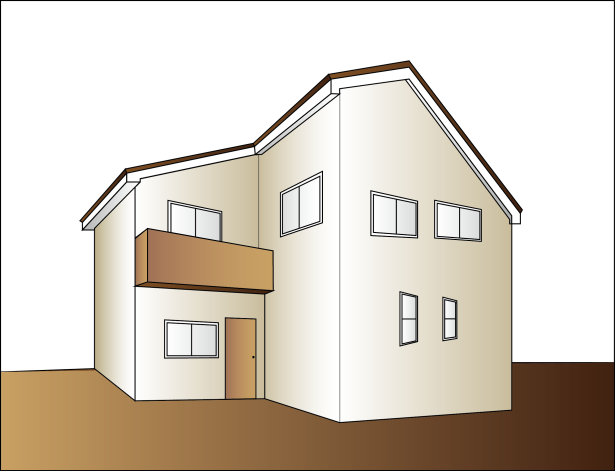 2.外壁の軸組等の薬剤処理　（ 撮影場所 ）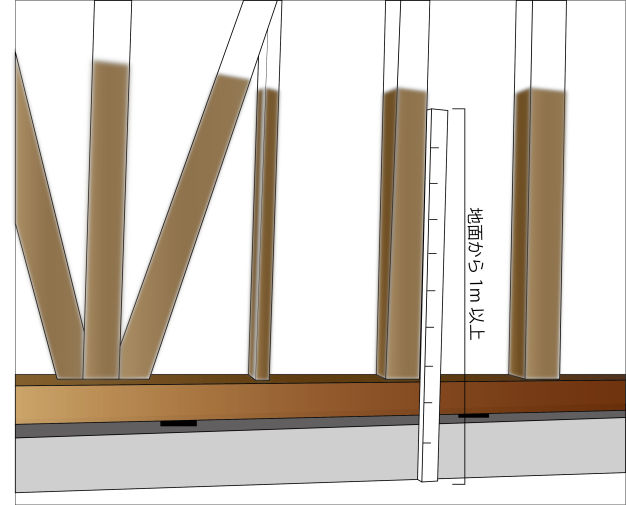 3.柱の小径　　　　　　　 （ 撮影場所 ）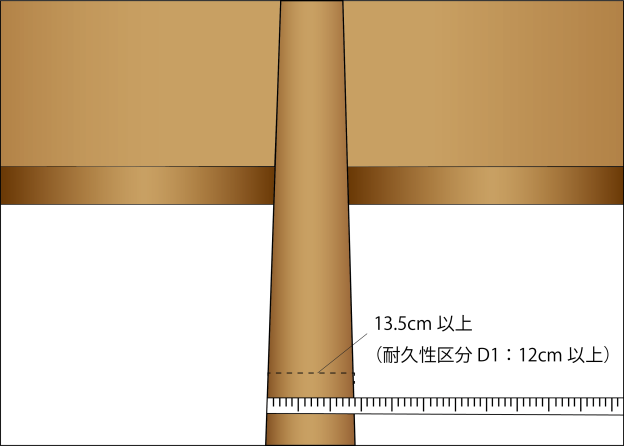 4.通気構造　　　　　　　 （ 撮影場所 ）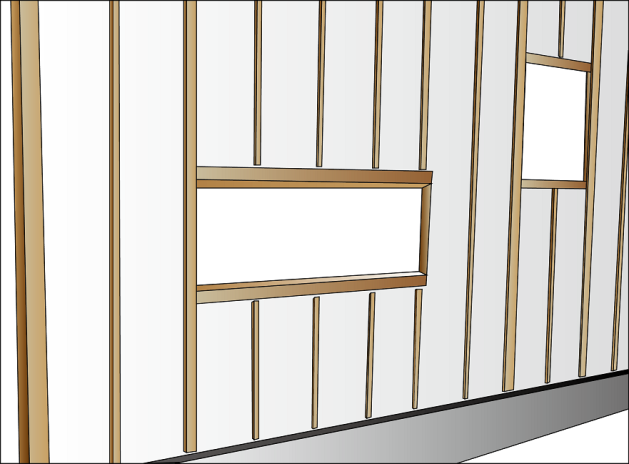 5.床断熱材　　　　　　　 （ 撮影場所 ）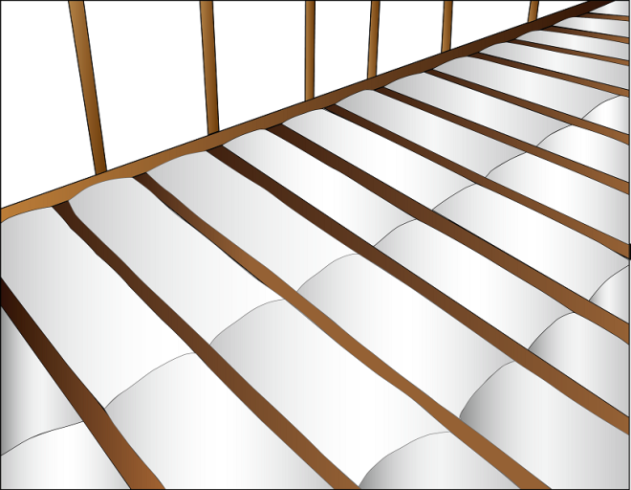 6. 壁断熱材　　　　　　　 （ 撮影場所 ）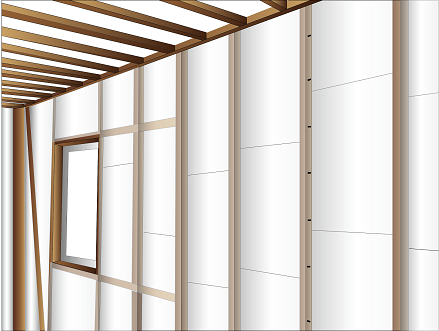 7. 天井（屋根）断熱材　　 （ 撮影場所 ）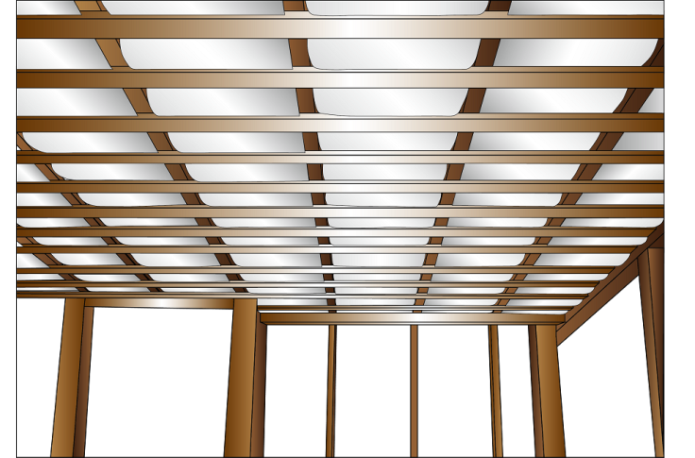 